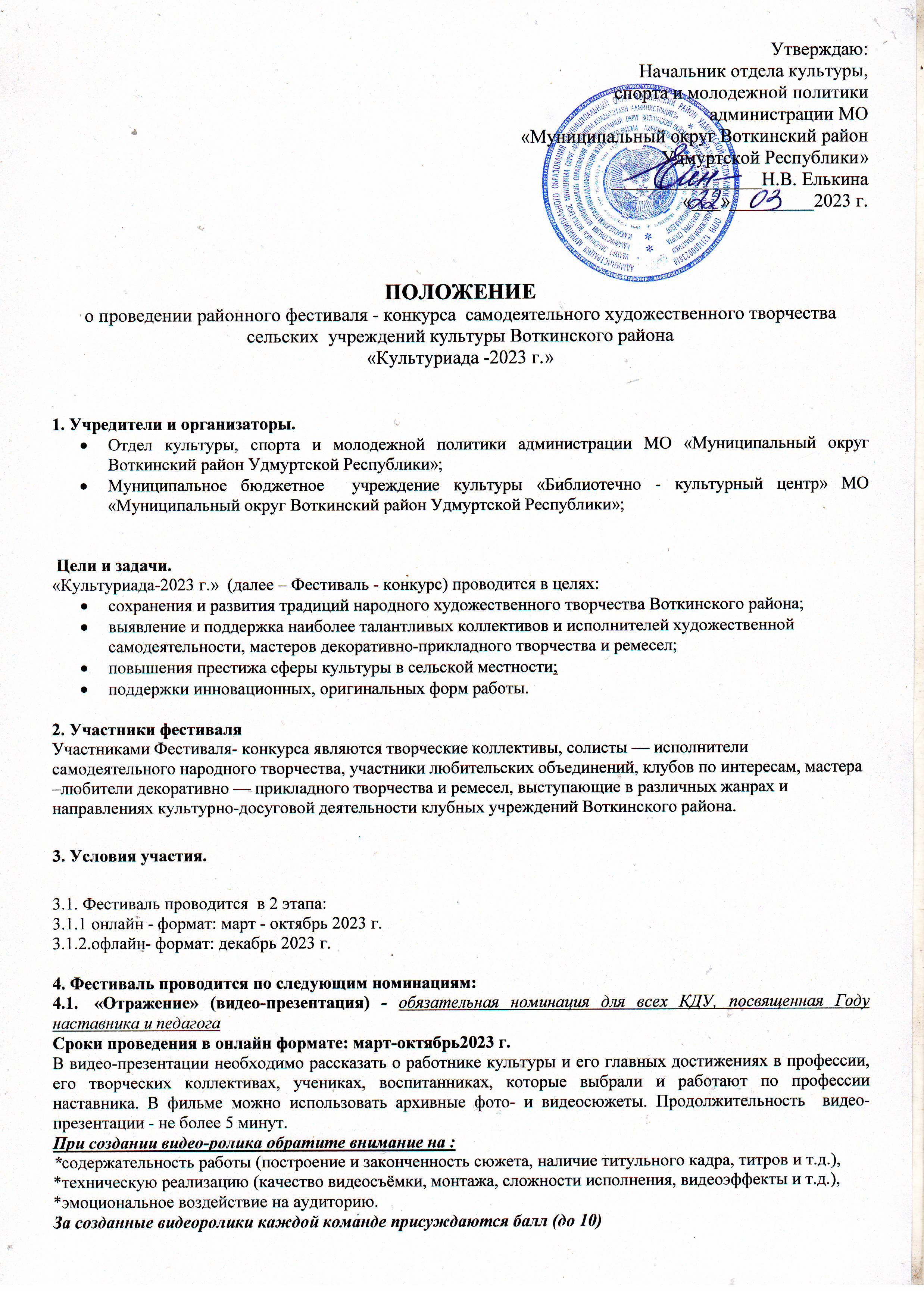 4.2. Вокальное исполнительство. Солисты.Основные темы художественного воплощения творческих работ: любовь к родине, патриотизм,  межнациональное согласие и дружба народов. Возрастные  категории:7-14 лет; 15-35 лет; 35-50 летСроки проведения в онлайн-формате: март-октябрь 2023 г.Участники предоставляют видеозапись концертного номера на сцене  учреждения культуры в одном из направлений (академическое, эстрадное или народное пение) под любой аккомпанемент или фонограмму «минус один». Критерии оценки: уровень художественного исполнения;техническое мастерство;артистизм;сценический костюм. Для оценки предоставляется смонтированная видеозапись, где указывается ФИО исполнителя(название коллектива, название учреждения)  Допускается монтаж с хромакеем или видеоклип с анимацией,где указывается ФИО исполнителя(название коллектива, название учреждения) Съемка периода: сентябрь 2022 г. - октябрь 2023 г.4.3. Вокальное исполнительство. Дуэт, трио, ансамбль (до 12 человек). Возрастные  категории:7-14 лет; 15-35 лет; 35-50 летОсновные темы художественного воплощения творческих работ: любовь к родине, патриотизм, межнациональное согласие и дружба народов.Участники предоставляют видеозапись концертного номера на сцене  учреждения культуры в одном из направлений (академическое, эстрадное или народное пение) под любой аккомпанемент или фонограмму «минус один». Критерии оценки: уровень художественного исполнения;техническое мастерство;артистизм;сценический костюм. Для оценки предоставляется смонтированная видеозапись, где указывается ФИО исполнителя(название коллектива, название учреждения)  Допускается монтаж с хромакеем или видеоклип с анимацией,где указывается ФИО исполнителя(название коллектива, название учреждения) Съемка периода: сентябрь 2022 г. - октябрь 2023 г.4.4. Художественное слово.Направления: стихотворение, проза, сказ, литературно-музыкальная композиция. Возрастные  категории:7-14 лет; 15-35 лет; 35-50 лет Сроки проведения в онлайн-формате: март-октябрь 2023 г.Основные темы художественного воплощения творческих работ: любовь к родине, патриотизм, межнациональное согласие и дружба народов.Критерии оценки: художественный уровень исполнения; культура сценической речи; раскрытие темы;артистизм.Для оценки предоставляется смонтированная видеозапись, где указывается ФИО исполнителя(название коллектива, название учреждения)  Допускается монтаж с хромакеем или видеоклип с анимацией,где указывается ФИО исполнителя(название коллектива, название учреждения) Съемка периода: сентябрь 2022 г. - октябрь 2023 г.4.5. Хореография.Направления: народный (стилизованный) танец, эстрадный танец, современный танец, детский танец. Возрастные  категории:7-14 лет; 15-35 лет; 35-50 Сроки проведения в онлайн-формате: март-октябрь 2023 г.Основные темы художественного воплощения творческих работ: любовь к родине, патриотизм, межнациональное согласие и дружба народов.Критерии оценки: исполнительский уровень, оригинальность, степень раскрытия художественного образа и задуманной идеи танца,актерская выразительность.Для оценки предоставляется смонтированная видеозапись, где указывается ФИО исполнителя(название коллектива, название учреждения)  Допускается монтаж с хромакеем или видеоклип с анимацией,где указывается ФИО исполнителя(название коллектива, название учреждения) Съемка периода: сентябрь 2022 г. - октябрь 2023 г.4.6. Театральное творчество. Возрастные  категории:7-14 лет; 15-35 лет; 35-50  Сроки проведения в онлайн-формате: март-октябрь 2023 г.Основные темы художественного воплощения творческих работ: любовь к родине, патриотизм, межнациональное согласие и дружба народов.Направления: кукольный спектакль; малые театральные формы (музыкально-драматическая, пластическая, музыкально-литературная композиция, мини-спектакль, отрывок из спектакля).Участники предоставляют видеозапись одного спектакля или его фрагмента в одном из направлений продолжительностью до 10 минут.Критерии оценки  театральных кукольных постановок:соответствие возрасту аудитории;актерское мастерство (исполнительская манера и уровень актерского мастерства, техника работы с куклами);технические характеристики: эстетика оформления спектакля, внешний вид кукол;музыкальное сопровождение.Критерии  оценки  малых форм:художественная ценность материала;режиссерское воплощение постановки;актерское мастерство, пластика исполнения, свобода внешняя и внутренняя, выразительность речи актера;соответствие репертуара возрасту исполнителей;создание атмосферы постановки.Для оценки предоставляется смонтированная видеозапись, где указывается ФИО исполнителя(название коллектива, название учреждения)  Допускается монтаж с хромакеем или видеоклип с анимацией,где указывается ФИО исполнителя(название коллектива, название учреждения) Съемка периода: сентябрь 2022 г. - октябрь 2023 г.4.8. Игра на музыкальных инструментах. Соло, ансамбль, оркестрБез ограничения возраста. Направления: электро-музыкальные инструменты, народные инструменты, оригинальные инструменты (стаканы, пилы, косы, береста и др.).Сроки проведения в онлайн-формате: март-октябрь 2023 г.Основные темы художественного воплощения творческих работ: лучшие музыкальные образцы мировой и народной музыки, отражающие  любовь к родине, патриотизм, межнациональное согласие и дружбу народов.Участники предоставляют видеозапись одного концертного номера в любом из направлений.Критерии оценки: уровень художественного исполнения;техническое мастерство;артистизм;сценический костюм. Для оценки предоставляется смонтированная видеозапись, где указывается ФИО исполнителя(название коллектива, название учреждения)  Допускается монтаж с хромакеем или видеоклип с анимацией,где указывается ФИО исполнителя(название коллектива, название учреждения) Съемка периода: сентябрь 2022 г. - октябрь 2023 г.4.9.Декоративно-прикладное творчество.Без ограничения возраста.Участники:  мастера - любители традиционного или современного декоративно-прикладного творчества, участники клубных формирований.Сроки проведения в онлайн-формате: март-октябрь 2023 г.Участники предоставляют видеозапись - представление автора (рассказ о мастере и его творчестве) и не менее 5 его изделий в одной определённой технике, продолжительностью до 5 минут.При  создания выставочного материала  учитывать: качество изготовления изделия, раскрытие заданной темы, оригинальность.За созданные видеоролики каждой команде присуждается  баллы (до 10).Для оценки предоставляется смонтированная видеозапись, где указывается ФИО исполнителя(название коллектива, название учреждения)  снятаяв период с сентября 2022 г. по октябрь 2023 г.4.10. Конкурс «Лучший виртуальный гид». Без ограничения возрастаСроки проведения в онлайн-формате: сентябрь - октябрь 2023 г.Для участия в конкурсе участники предоставляют материалы – видео-экскурсию продолжительностью до 5 минут.Направления:лучший культурно-туристический маршрут (маршрут, ограниченный территорией одного населенного пункта);лучший приключенческий маршрут (маршрут, включающий выбор определенной игровой тематики, например, квесты или кладоискательство, ее раскрытие в ходе маршрута);лучший маршрут выходного дня (маршрут, рассчитанный на один или два выходных дня);лучший этнографический маршрут (маршрут, посвященный знакомству с культурой какого-либо этноса).Конкурсная работа может быть построена на основе музейных фондов, архивных фото- и видеоматериалов, предметов быта и этнографии, объектов исторического и культурного наследия территории, природных памятников или  уникальности местного  ландшафта.Выставка (экскурсия) должна: отражать самобытность территории,способствовать формированию  имиджа территории. При создании ролика учитывать: актуальность маршрута  или экскурсии для развития туризма в регионе, социальная значимость проекта, востребованность среди разных групп населения, в том числе для детей, людей с ограниченными возможностями здоровья и лиц пожилого возраста;новизна элементов маршрута - услуг, объектов показа, событийных мероприятий, уникальность и оригинальность замысла проекта;степень раскрытия темы, а именно - познавательность маршрута, аргументированность и глубина раскрытия его содержания, оригинальность подачи информации, насыщенность маршрута различными объектами, а также комплекс услуг, доступных на протяжении маршрута, определяющих его целостность, тематику и содержание;перспективность развития маршрута.За созданные видеоролики каждой команде присуждается  баллы (до 10).Для оценки предоставляется смонтированная видеозапись где указывается название номинации, название учреждения)   снятаяв период с сентября 2022 г. по октябрь 2023 г.5. Сроки проведения и порядок подачи заявок.5.1. Прием заявок – с 01 марта до 31 октября 2023 г. включительно. На электронную почту otdnarodtv@mail.ru 5.2. Подать заявку  для участия в номинациях Фестиваля - конкурса необходимо строго по форме (Приложение 1)В  заявке заполняются подробные сведения (без сокращений) об исполнителе, руководителе, исполняемой программе и прикрепляется ссылка у учреждения, где будет размещен видеофайл.5.4. Видеофайлы загружаются в облачное хранилище (Яндекс.Диск, Облако.Майл.ру, Гугл.Диск, YouTube и т.п.) с хештегом #Культуриада-23#(название номинации)#Воткинскийрайон Ссылки на видео из социальных сетей не принимаются!Доступ к видеофайлу должен быть открыт (функция «Поделиться» в облачных хранилищах). Участник гарантирует сохранение открытого доступа к файлу до окончания Фестиваля- конкурса «Культуриада-23». В случае проблем с доступом к видеофайлу ответственность несут конкурсанты.*Технические требования к видеофайлам: объем каждого - не более 400 Мб в формате AVI (разрешение HD, видеокодек MPEG-4, аудиокодек MPEG-3, 44.100 Гц), MP4. *Картинка в кадре – без смещения горизонта, видеокамера статичная, не двигается при съемке. 5.5. Итоги Фестиваля публикуются после 31 октября 2023 г. на официальном сайте Отдела культуры, спорта и молодежной политики администрации МО «Муниципальный округ «Воткинский район Удмуртской Республики». 5.6. Награждение и гала-концерт состоятся в декабре  2023 года на районном заключительном мероприятии.6. Оценка выступлений.6.1. По каждой номинации Фестиваля-конкурса оргкомитет формирует жюри. Жюри оценивает выступления участников и подводит итоги в номинациях. Решения жюри окончательные и пересмотру не подлежат. Жюри имеет право присуждать не все призовые места в номинации, а также учреждать специальные дипломы.6.2. Итоги в каждой номинации оцениваются по десятибалльной системе: участник команды, занявший 1 место, получает 10 баллов, за 2 место – 9 баллов, за 3 место – 8 баллов. Итоговый балл складывается из суммы наивысших баллов  по номинациям.7. Награждение.7.1. Главный приз – денежный сертификат получает КДУ, набравшее наибольшее количество баллов  в  заявленных номинациях.7.2. Участники Фестиваля - конкурса, не занявшие призовые места, получают дипломы участников в электронном виде. Рассылка наградного материала производится в течение месяца со дня окончания Фестиваля-конкурса.8. Соблюдение персональных данных:В соответствии с требованиями статьи 9 федерального закона от 27.07.2006 г. «О персональных данных» № 152-ФЗ, подавая заявку на участие в фестивале-конкурсе, подтверждается согласие на обработку МБУК «Библиотечно - культурный центр» (далее — Оргкомитет) персональных данных, включающих фамилию, имя, отчество,  дату рождения,  места жительства,  телефон (ы), электронную почту. Оргкомитету предоставляется право осуществлять все действия (операции) с персональными данными, включая сбор, систематизацию, накопление, хранение, обновление, изменение, использование, обезличивание, блокирование, уничтожение. Оргкомитет вправе обрабатывать персональные данные посредством внесения их в электронную базу данных, включения в списки (реестры) и отчетные формы, предусмотренные документами, регламентирующими предоставление отчетных данных (документов). 9. Контактная информация оргкомитета фестиваляОбщие вопросы - тел. +7 (34145) 5-20-51, Кремлева Елена Федоровна, Хныкина Лариса Александровна.Вопросы по видеосъемке и монтажу – тел. +7(34145)5-25-40, Бабушкин Андрей Алексеевич.Вопросы по размещению видеороликов в интернет сети - тел.+7(34145)5-27-55, Кутявина Елена ЮрьевнаПРИЛОЖЕНИЕ 1Заявкана участие в районном фестивале - конкурсе  самодеятельного художественного творчества  сельских учреждений культуры Воткинского района«Культуриада -2023 г.»Название учреждения культурыНоминация фестиваля - конкурсаФИОУчастника (коллектива)Возраст (год создания коллектива)Исполняемый репертуар(название номера)ФИО руководителяколлективаКонтактные данные руководителяАдрес электронной почты учрежденияСсылка на облачное хранилище(конкурсного задания)Ссылка на социальную страничку, где будет размещен видеофайл.